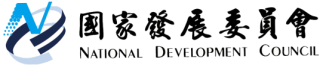 國家發展委員會 新聞稿從先進國家經驗看我國智慧健康照護發展契機依內政部統計，2015年國人平均壽命達80.2歲，另依國發會發布的人口推估報告，2026年我國65歲以上人口將逼近500萬人。如何建構活躍老化的社會，成為政府當務之急。隨著資通訊科技進步，智慧健康照護極具發展潛力，許多先進國家已有相關成功經驗，如英國遠距照護、日本健康促進及追蹤的應用，可供我國因應高齡化社會發展智慧健康照護借鏡。英國倫敦紐漢市政府為關照弱勢及獨居民眾的居家安全，開辦收費低廉的自費遠距照護服務，提供行動不便、有跌倒風險、獨居的民眾申請，每週最低繳交約2英鎊，就能享有結合多種家庭偵測設備的服務，包含緊急求救、跌倒、煙霧偵測、財物安全等，且發生緊急狀況時，線上值班服務人員可即時協助民眾。近2年來已有4,000多名在家跌倒的民眾獲得協助，並相對降低轉入護理之家或養護機構的比例。全世界人口高齡化程度最高的日本，也相當重視資通訊科技在健康促進的應用。由新瀉縣、福島縣等地方政府共同組成智慧全人健康城市聯盟（smart wellness city），針對民眾試辦健康評估及提供運動、體重控制規劃等指導，並利用資訊系統、步數計等設備追蹤管理參與者的健康促進成果，結果顯示參與者的體適能在短時間均顯著提升。另千葉市政府則規劃將民眾健康資料加值應用，針對市民健檢結果進行大數據分析，篩選出慢性病高風險的市民，提供運動及飲食等健康指導及服務轉介，並與民間產業合作，受轉介的民眾可以優惠的價格獲得運動及飲食服務，政府次年再追蹤民眾的健檢結果，健康情形改善者可獲得兌換商品之獎勵健康點數，以鼓勵市民積極參與，進而減少高齡者的醫療支出。我國衛生醫療領域已有資通訊科技的應用基礎，包括電子轉診交換平臺提升轉診順暢度、雲端藥歷協助醫事人員查詢民眾跨機構間的用藥紀錄、健康存摺使民眾掌握就醫紀錄等。部分縣市也開發可幫助民眾自我健康評估及管理的APP，並搭配針對長者的運動處方，與國民運動中心合作提供免費的客製化運動計畫等健康促進方式。未來我國可參考英、日的推動經驗，積極結合民間多元產業發展及健康資料加值應用等，朝個人化智慧健康管理面向，推動更優質的國民健康促進政策。